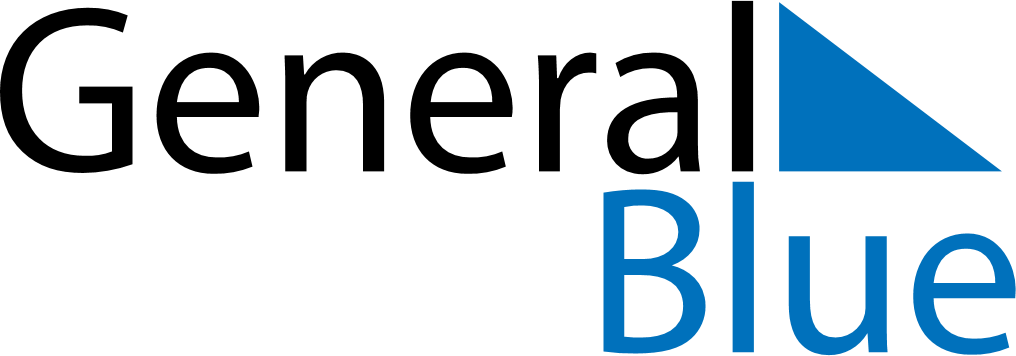 May 2024May 2024May 2024May 2024May 2024May 2024Fanipol, Minsk, BelarusFanipol, Minsk, BelarusFanipol, Minsk, BelarusFanipol, Minsk, BelarusFanipol, Minsk, BelarusFanipol, Minsk, BelarusSunday Monday Tuesday Wednesday Thursday Friday Saturday 1 2 3 4 Sunrise: 5:34 AM Sunset: 8:40 PM Daylight: 15 hours and 6 minutes. Sunrise: 5:32 AM Sunset: 8:42 PM Daylight: 15 hours and 10 minutes. Sunrise: 5:30 AM Sunset: 8:44 PM Daylight: 15 hours and 13 minutes. Sunrise: 5:28 AM Sunset: 8:46 PM Daylight: 15 hours and 17 minutes. 5 6 7 8 9 10 11 Sunrise: 5:26 AM Sunset: 8:48 PM Daylight: 15 hours and 21 minutes. Sunrise: 5:24 AM Sunset: 8:49 PM Daylight: 15 hours and 25 minutes. Sunrise: 5:22 AM Sunset: 8:51 PM Daylight: 15 hours and 28 minutes. Sunrise: 5:20 AM Sunset: 8:53 PM Daylight: 15 hours and 32 minutes. Sunrise: 5:19 AM Sunset: 8:55 PM Daylight: 15 hours and 36 minutes. Sunrise: 5:17 AM Sunset: 8:56 PM Daylight: 15 hours and 39 minutes. Sunrise: 5:15 AM Sunset: 8:58 PM Daylight: 15 hours and 43 minutes. 12 13 14 15 16 17 18 Sunrise: 5:13 AM Sunset: 9:00 PM Daylight: 15 hours and 46 minutes. Sunrise: 5:12 AM Sunset: 9:02 PM Daylight: 15 hours and 50 minutes. Sunrise: 5:10 AM Sunset: 9:03 PM Daylight: 15 hours and 53 minutes. Sunrise: 5:08 AM Sunset: 9:05 PM Daylight: 15 hours and 56 minutes. Sunrise: 5:07 AM Sunset: 9:07 PM Daylight: 16 hours and 0 minutes. Sunrise: 5:05 AM Sunset: 9:08 PM Daylight: 16 hours and 3 minutes. Sunrise: 5:03 AM Sunset: 9:10 PM Daylight: 16 hours and 6 minutes. 19 20 21 22 23 24 25 Sunrise: 5:02 AM Sunset: 9:11 PM Daylight: 16 hours and 9 minutes. Sunrise: 5:00 AM Sunset: 9:13 PM Daylight: 16 hours and 12 minutes. Sunrise: 4:59 AM Sunset: 9:15 PM Daylight: 16 hours and 15 minutes. Sunrise: 4:58 AM Sunset: 9:16 PM Daylight: 16 hours and 18 minutes. Sunrise: 4:56 AM Sunset: 9:18 PM Daylight: 16 hours and 21 minutes. Sunrise: 4:55 AM Sunset: 9:19 PM Daylight: 16 hours and 24 minutes. Sunrise: 4:54 AM Sunset: 9:21 PM Daylight: 16 hours and 26 minutes. 26 27 28 29 30 31 Sunrise: 4:52 AM Sunset: 9:22 PM Daylight: 16 hours and 29 minutes. Sunrise: 4:51 AM Sunset: 9:23 PM Daylight: 16 hours and 32 minutes. Sunrise: 4:50 AM Sunset: 9:25 PM Daylight: 16 hours and 34 minutes. Sunrise: 4:49 AM Sunset: 9:26 PM Daylight: 16 hours and 36 minutes. Sunrise: 4:48 AM Sunset: 9:27 PM Daylight: 16 hours and 39 minutes. Sunrise: 4:47 AM Sunset: 9:29 PM Daylight: 16 hours and 41 minutes. 